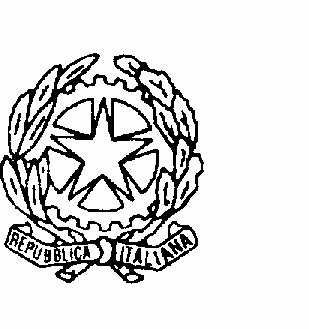 ISTITUTO TECNICO INDUSTRIALE “ENRICO MEDI“Via Buongiovanni, Villaggio Corsicato - 80046 S. Giorgio a Cremano (NA) Pbx 081/7713823 - 081/5747857 Fax 081/5747864Alla D.S dellITI “E. Medi” San Giorgio a CremanoOggetto: Autorizzazione Cineforum Anno scolastico…………………..Il/La sottoscritto/a…………………………………………………………Genitore dell’alunno………………………………classe	sez……AutorizzaIl proprio/a figlio/a a partecipare all’ attività di Cineforum	programmata dal Consiglio di classe e prevista dal POF dell’istituto.Il sottoscritto dichiara di aver preso visione del calendario dell’attività pubblicato sul sito della scuola Il calendario può essere, in via del tutto straordinaria, suscettibile a variazioniLe attività avrànno inizio alle ore 9.00 e termineranno, presumibilmente, alle ore 12,00 circa (secondo i tempi del film in programmazione.Le attività si terranno presso il Cinema Pierrot a Ponticelli, in collaborazione con l’associazione Arcimovie. Il/La sottoscritto autorizza il//la proprio/a figlio/a a raggiungere con mezzi propri il luogo dell’appuntamento per l’inizio dell’attività e allo stesso modo a tornare a casa al termine dell’attività.Dichiara di essere informato/a del programma e di esimere la scuola da qualsiasi responsabilità per eventuali incidenti “a carico di persone e cose” per comportamenti dell’alunno non conformi alle disposizioni impartite, assumendosene direttamente ogni responsabilità civile e penale.San Giorgio a Cremano, lìFirma…………………………………….